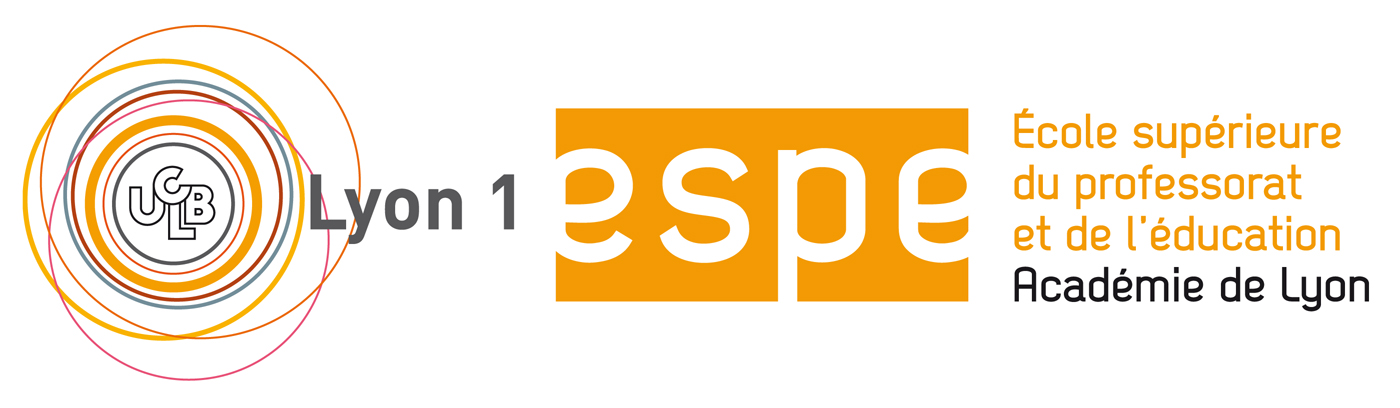               FORMULAIRE DE CANDIDATURE COLLECTIVE  DU-CMAJEPIECES À JOINDRE OBLIGATOIREMENT AU DOSSIERFiche de présentation (cf. pages suivantes) dûment remplie. Curriculum Vitae actualisés de chaque membre du groupe (merci d’insister sur les éléments non mentionnés dans la fiche de présentation et d’éviter les redondances) Ce dossier de candidature est à renvoyer au plus tard le 15 Octobre 2018 Sous format numérique à  scolarite.espe@univ-lyon1.fr           Sous format papier à   S .GREUSARD  ESPE LYON 5 Rue Anselme 69317 - LYON CEDEXN.B : Une réponse vous sera transmise au plus tard le 15 Novembre 2018FICHE DE PRESENTATION DES CANDIDATSPrésentation des membres du groupeNom du référent du groupe :B. Projet du groupe 1-Présentez en quelques lignes le projet territorial ou d’établissement envisagé2-Quelles sont problématiques inhérentes à ce projet sur lesquelles vous souhaiteriez être accompagnés ?3- La mise en place de ce projet territorial ou d’établissement est-elle déjà programmée?Si oui, selon quel calendrier ?4- Quelles attentes avez-vous concernant cette formation ?	Comment avez-vous connu la formation du DU-CMAJE ?	Je certifie l’exactitude des éléments portés à ce dossier.Fait à __________________________________ le __________________.Signature du responsable du groupeNom et prénom ProfessionAdresse professionnelleMissionsActivités